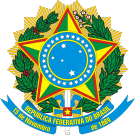 SERVIÇO PÚBLICO FEDERALUNIVERSIDADE FEDERAL DE GOIÁSESCOLA DE AGRONOMIANORMAS COMPLEMENTARES PARA O PROCESSO DE SELEÇÃO DE MONITORES DA ESCOLA DE AGRONOMIA, UNIVERSIDADE FEDERAL DE GOIÁS, CAMPUS SAMAMBAIA, PARA O PERÍODO LETIVO DE 2016/2. O DIRETOR DA ESCOLA DE AGRONOMIA DA UNIVERSIDADE FEDERAL DE GOIÁS, nos termos da Resolução CEPEC nº. 1.190/2013, torna público Edital Complementar ao Edital nº. 01 de 19 de fevereiro de 2016 da Comissão Institucional de Monitoria – CIM, visando à seleção de discentes dos cursos de graduação desta Unidade Acadêmica para o Programa de Monitoria 2016/2, modalidade remunerada e voluntária.1. DAS DISPOSIÇÕES PRELIMINARES1.1. RequisitosSão requisitos para o exercício da monitoria segundo, a Resolução CEPEC n° 1190/2013:I - ser discente regularmente matriculado em curso de graduação da UFG; II - ter sido aprovado na disciplina/área do conhecimento em que pretende ser monitor;III - ser aprovado no processo seletivo;IV - dispor de 12 (doze) horas semanais para cumprir as atividades de monitoria. 1.2. Vagas As disciplinas, o professor(a) orientador(a) e o número de vagas para este processo seletivo estão apresentados nas Tabelas a seguir:*A prova de seleção da disciplina Desenho Técnico de todos os cursos será aplicada no dia das provas de seleção da Engenharia Florestal e Engenharia de Alimentos (dia 16/08).Tabela 1. Relação de disciplinas do curso de Engenharia de Alimentos (6 remuneradas e 6 voluntárias)Tabela 2. Relação de disciplinas do curso de Engenharia Florestal (5 remuneradas e 11 voluntárias)Tabela 3. Relação de disciplinas do curso de Agronomia (12 vagas remuneradas e 23 voluntárias) 1.3. VigênciaO período de vigência da monitoria será de Setembro a Dezembro de 2016.2. DAS INSCRIÇÕESI - A inscrição implica no conhecimento e na aceitação das condições estabelecidas neste Edital, no Edital da CIM n° 01 de 19 de fevereiro de 2016 e na Resolução CEPEC n° 1190/2013. II - O candidato poderá concorrer a mais de uma vaga, desde que possua os requisitos necessários. A inscrição em mais de uma disciplina implica na entrega de toda a documentação para cada disciplina na qual o aluno se inscreveu (extrato acadêmico, cópia da RG e CPF e Declaração), a ausência de documentação implicará na desqualificação do candidato.III - As inscrições serão realizadas na Secretaria da Coordenação de Graduação da Escola de Agronomia, no período de 27/07/2016 a 10/08/2016, no horário das 08:00 às 12:00 horas e das 14:00 às 17:30 horas, mediante a entrega dos seguintes documentos:a) Cópia do Extrato Acadêmico completo, onde deverá estar comprovada e marcada à caneta a aprovação da disciplina cuja vaga pretende concorrer; b) Cópia do RG e CPF;c) Declaração assinada, disponibilizando 12 (doze) horas semanais para as atividades de monitoria e o não acúmulo de bolsas (Anexo I das Normas Complementares).2.1. Impugnação de inscrição A Comissão de seleção dispõe do direito de excluir do processo seletivo o aluno que não apresentar a documentação solicitada ou preencher o formulário de inscrição de forma incorreta e incompleta.3. DO PROCESSO SELETIVOI - O exame de seleção será realizado sob a responsabilidade do Coordenador de Monitoria local e por uma comissão de professores designada pela direção da Unidade;II - O processo de seleção constará, obrigatoriamente, da aplicação de Prova Escrita específica sobre o conteúdo da disciplina e entrevista; III - Para obtenção da média final no processo seletivo de monitoria serão considerados os seguintes elementos: a) a prova escrita da disciplina, valendo de 0 a 10 pontos sendo a média 6, em caráter eliminatório;b) entrevista com os candidatos aprovados, valendo de 0 a 10 pontos, em caráter classificatório;c) análise de extrato acadêmico de notas, em caráter classificatório para desempate na classificação final.IV - Em caso de empate, será classificado o candidato que apresentar maior média na disciplina/área do conhecimento objeto do processo seletivo, e maior coeficiente de rendimento acumulado, nesta ordem de prioridade. V - A classificação dos candidatos aprovados será realizada de acordo com a média final do processo seletivo, sendo este o critério do preenchimento das vagas.3.1. Cronograma Todas as etapas do processo seletivo ocorrerão entre os dias 27 de julho a 26 de agosto de 2016. O cronograma de atividades contendo as datas, locais e horários das provas descritos abaixo serão também divulgados no site da Unidade Acadêmica no endereço https://agro.ufg.br/.4. DA DIVULGAÇÃO DO RESULTADO4.1. O resultado final preliminar será divulgado, via publicação da ata final do processo de seleção no quadro de avisos da Secretaria da Unidade Acadêmica e também no site https://agro.ufg.br/ no dia 22 de agosto de 2016. Na ata final, a ordem dos selecionados será disposta em ordem decrescente das médias gerais obtidas.4.2. O resultado final será divulgado, via publicação da ata final do processo de seleção no quadro de avisos da Secretaria da Unidade Acadêmica e também no site https://agro.ufg.br/  no dia 23 de agosto de 2016.5. DA INTERPOSIÇÃO DE RECURSOS5.1. Após a divulgação do resultado final preliminar, o candidato que discordar do mesmo terá o prazo de 24 (vinte e quatro) horas para interpor recurso encaminhado, por escrito, à comissão de seleção na Secretaria da Coordenação de Graduação da Unidade Acadêmica6. DOS SELECIONADOS6.1. Para o início das funções, os monitores selecionados devem preencher 2 (duas) vias do Termo de Compromisso – Anexo III: Monitoria Remunerada, Anexo IV: Monitoria Voluntária do Edital nº. 01 de 19 de fevereiro de 2016 e entregar na Secretaria da Coordenação de Graduação da Unidade Acadêmica até 26 de agosto de 2016. 7. DAS DISPOSIÇÕES GERAIS7.1. Os casos omissos serão decididos pela diretoria da Unidade Acadêmica.Goiânia, 14 de julho de 2016. Anexo ID E C L A R A Ç Ã OEu _________________________________________________, aluno(a) do curso de _________________________, matrícula__________, declaro para os devidos fins que tenho disponibilidade de doze (12) horas semanais para me dedicar às atividades de monitoria da disciplina ____________________________, do curso de ________________________ e que em caso de aprovação e classificação no processo seletivo de monitoria EA/2016-2 não haverá o acúmulo de bolsas remuneradas. Goiânia, ___ de agosto de 2016.____________________________________________Assinatura do candidato a monitor(a)DisciplinaProfessorVagas demandadasCinética de Processos BiológicosAdriana Régia Marques de Souza1 remuneradaDesenho TécnicoSimone Assunção1 voluntáriaLaboratório II de Fenômenos de TransporteTatianne Oliveira1 voluntáriaIndustrialização de BebidasFrancielo Vendruscolo1 remunerada2 voluntáriasIndustrialização de CarnesLairy Coutinho1 voluntáriaIndustrialização de Produtos de Origem AnimalCelso Moura1 remuneradaIndustrialização de Produtos de Origem VegetalLairy Coutinho1 voluntáriaMatérias Primas AgroindustriaisClaudio Cardoso1 remuneradaOperações Unitárias IIIFlávio Silva1 remuneradaProcessamento de AlimentosMiriam Fontes1 remuneradaDisciplinaProfessor(a)Vagas demandadasCartografia e GeoprocessamentoNori Griebeler1 voluntáriaDendrologiaFábio Venturoli1 voluntáriaDesenho TécnicoFabiolla Lima1 remuneradaEntomologia FlorestalJaqueline Pereira1 voluntáriaFísica e Conservação do SoloRilner Flores1 voluntáriaManejo de Vegetação NativaSybelle Barreira1 voluntáriaMorfologia e Classificação do SoloRilner Flores1 voluntáriaPatologia Florestal IÉrico Dianese1 voluntáriaPropriedades Físicas e Mecânicas da MadeiraMatheus Chagas1 remuneradaRecuperação de áreas degradadasSybelle Barreira1 voluntáriaSilvicultura UrbanaFrancine Calil1 voluntáriaSistemas AgroflorestaisFrancine Calil1 remuneradaTecnologia de Produtos Energéticos da MadeiraCarlos Sette Jr.1 remuneradaTópicos Especiais em Ciências Florestais II (Dendrocronologia)Matheus Chagas1 voluntáriaTopografiaDiogo Pena1 remuneradaDisciplinaProfessor(a)Vagas demandadasAgricultura IPatrícia Pinheiro da Cunha1 voluntáriaAgricultura IIPaulo Ximenes1 voluntáriaAgrocultura IIIRommel da Costa1 voluntáriaBioenergia de resíduos agrícolas: BiogásWilson Mozena Leandro 1 voluntáriaConstruções e Eletrificação RuraisHeloina Faleiro1 remuneradaDesenho TécnicoFabiolla Lima1 voluntáriaFertilidade do SoloEliana Fernandes1 voluntáriaFruticulturaAlexsander Seleghini1 voluntáriaGeoprocessamentoNori Griebeler1 voluntáriaHomeopatia AgrícolaRommel da Costa1 voluntáriaHorticultura GeralEli Regina Souza1 remunerada3 voluntáriasIntrodução a Ciência do SoloVirginia Damin1 remunerada1 voluntáriaIrrigação e DrenagemJosé Alves Júnior1 remuneradaManejo Agroecológico do SoloWilson Mozena Leandro1 voluntáriaManejo do SoloWilson Mozena Leandro2 voluntáriasManejo Integrado de PragasCecília Czepak1 voluntáriaMecanização AgrícolaRogério Almeida1 remunerada1 voluntáriaMorfologia e Classificação do SoloGlênio Santos1 remunerada1 voluntáriaPlantas Daninhas e seu ControleGilmarcos1 remuneradaPolíticas de Desenvolvimento RuralGraciella Corcioli1 voluntáriaPrincípios de EntomologiaKarina Godinho1 remunerada1 voluntáriaProdução de HortaliçasAbadia Nascimento1 remunerada 1 voluntáriaProdução e Tecnologia de SementesMarivone1 remunerada1 voluntáriaSilviculturaFernanda Ferreira1 remuneradaSociologia RuralThiago Verano1 remuneradaTopografiaAlisson Neves1 voluntáriaETAPADATAHORÁRIOLOCALInscrições 27/07 a 10/08das 08:00 h às 12:00 h e das 14:00 h às 17:30 hSecretaria da Coordenação de Graduação da E.A.Resultado da homologação das Inscrições12/08A partir das 12:00 hQuadro de avisos da secretaria e no site: https://agro.ufg.br/Prova de seleção: Agronomia15/08das 12:00 h às 14:00 hSala 10Prova de seleção: Eng. Florestal e Eng. de Alimentos16/08das 12:00 h às 14:00 hSala 10Divulgação do resultado da prova escrita18/08das 08:00 h às 14:00 hQuadro de avisos da secretaria e no site: https://agro.ufg.br/Entrevista 18 a 20/08 Combinar com o professor responsável pela disciplinaCombinar com o professor responsável pela disciplinaPublicação/divulgação do resultado final preliminar22/08Quadro de avisos da secretaria e no site: https://agro.ufg.br/Período de interposição de recursos ao resultado preliminar22/08das 08:00 h às 12:00 h e das 14:00 h às 17:30 hNa Secretaria da Unidade AcadêmicaPublicação da decisão dos recursos interpostos ao resultado preliminar23/08Site e na Secretaria da Unidade AcadêmicaPublicação/divulgação do resultado final 23/08Site e na Secretaria da Unidade AcadêmicaPeríodo de entrega do termo de compromisso 24 a 26/08 das 08:00 às 12:00 h e das 14:00 às 17:30 hSecretaria da Coordenação de Graduação da E.A.Robson Maia GeraldineDiretorEscola de Agronomia/UFGÉrico de Campos DianeseCoordenador Local de MonitoriaEscola de Agronomia/UFG